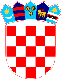 REPUBLIKA HRVATSKAVUKOVARSKO-SRIJEMSKA ŽUPANIJA OPĆINA TOVARNIK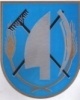  POVJERENSTVO ZA PROVEDBU OGLASA KLASA: 112-01/20-04/09URBROJ: 2188/12-03/01-20-4Tovarnik, 24.06.2020.Sukladno člancima 19., 28. i 29. Zakona o sluibenicima i namještenicima u lokalnoj i područnoi(regionalnoj) samoupravi pročelnik Jedinstvenog upravnog odjela općine Tovarnik raspisao je oglas za prijam u službu Općine Tovarnik odnosno Jedinstvenog upravnog odiela Općine Tovarnik, na odredeno vrijeme koji je objavljen na stranicama Hrvatskog zavoda za zapošljavanie 24. lipnia 2020.godine, za sljedeća radna mjestaOBAVIJESTI I UPUTE KANDIDATIMAreferent – koordinator projekta „centricomNET“ - 1 izvršitelj na određeno vrijeme  za vrijeme trajanja projekta (24 mjeseca),  uz obvezni probni rad od dva mjeseca.Opis poslova:Koordinacija cjelokupnog projekta sa realizacijom svih aktivnostiKoordinacija administracijeKoordinacija sastanak i događanjaKoordinacija izrade izvješćaKoordinacija organizacije suradnje s partnerima na projektuAnimiranje dionika na sudjelovanju u projektuOstali poslovi po nalogu pročelnika i načelnika koji su povezani projektom „centricomNET“Složenost poslova:stupanj složenosti koji uključuje jednostavne i uglavnom rutinske poslove koji zahtijevaju primjenu precizno utvrđenih postupaka, metoda rada i stručnih tehnika.Samostalnost u radu:stupanj samostalnosti koji uključuje stalni nadzor i upute nadređenog službenikaOdgovornost i utjecaj na donošenje odluka:stupanj odgovornosti koji uključuje odgovornost za materijalne resurse s kojima službenik radi, te pravilnu primjenu izričito propisanih postupaka, metoda rada i stručnih tehnikaStručna komunikacija i suradnja:stupanj stručnih komunikacija koji uključuje kontakte unutar nižih unutarnjih ustrojstvenih jedinica upravnoga tijela.Oglas za prijem u radni odnos  na određeno vrijeme na radno mjesto referent – koordinator projekta „centricomNET“ objavljen je na web stranici Hrvatskog zavoda za zapošljavanje, Ispostava Vukovar  dana 24.06.2020. godine te na web stranici Općine Tovarnik. Za kandidate koji ispunjavanju formalne uvjete iz oglasa  provest će se prethodna provjera znanja i sposobnosti putem pisanog testiranja i intervjua. Pisano testiranje sastoji se od općeg i posebnog dijela. Listu  kandidata koji ipunjavaju formalne uvjete iz oglasa utvrdit će ovo  povjerenstvo po isteku roka za prijavu te ih putem web stranice i oglasne place Općine Tovarnik pozvati na prethodnu provjeru znanja i sposobnostiPodatci o plaći:Plaću referenta – koordinator projekta „centricomNET“  čini umnožak koeficijenta složenosti poslova radnog mjesta na koje je  službenik  raspoređen odnosno  4,10 i osnovice za obračun plaće u iznosu od 1.800,00 kn bruto , uvećan za 0,5% za svaku navršenu godinu radnog staža.                                                                                                PROČELNICA                                                                                               Ana-Marija Prce, struč.spec.admin.publ.PRAVNI IZVORI ZA TESTIRANJE KANDIDATA: 1. Zakon o lokalnoj, područnoj (regionalnoj) samoupravi ( Narodne novine broj 33/01, 60/01, 129/05, 109/07, 125/08, 36/09, 150/11, 144/12, 19/13, 137/15, 123/17, 98/19 ) 2. Zakon o proračunu ( NN 87/08, 136/12, 15/15 )3. Statut Općine Tovarnik (Službeni vjesnik Vukovarsko-srijemske županije 4/13,14/13,1/18,6/18,3/20)4. Operativni program Učinkoviti ljudski potencijali 2014.-2020. (objavljen na mrežnoj stranici Europski strukturni investicijski fondovi – www.esf.hr)NAČIN OBAVLJANJA PRETHODNE PROVJERE ZNANJA I SPOSOBNOSTI:Prethodnoj provjeri znanja i sposobnosti mogu pristupiti samo kandidati koji ispunjavaju formalne uvjete iz oglasa. Povjerenstvo će utvrditi listu kandidata koji ispunjavaju formalne uvjete oglasa te ih pozvati na prethodnu provjeru znanja i  sposobnosti putem web stranice Općine Tovarnik i oglasne ploče Općine Tovarnik. Smatra se da je kandidat koji nije pristupio prethodnoj provjeri znanja povukao prijavu na oglas. Po dolasku na prethodnu provjeru znanja, od kandidata će se zatražiti predočenje odgovarajuće isprave (osobna iskaznica ili putovnica) radi utvrđivanja identiteta. Kandidati koji ne mogu dokazati identitet ne mogu pristupiti prethodnoj provjeri. Po utvrđivanju identiteta kandidatima će biti podijeljenja pitanja za provjeru znanja iz odredbi gore navedenih zakona.Pisani test se sastoji od ukupno 10 pitanja.Na pisanom testiranju nije dozvoljeno koristiti se literaturom i zabilješkama, napuštati prostoriju, razgovarati sa ostalim kandidatima niti na bilo koji drugi način remetiti koncentraciju kandidata, a mobitele je potrebno isključiti. Ukoliko kandidat prekrši naprijed navedena pravila biti će udaljen s provjere znanja, a njegov/njezin rezultat Povjerenstvo neće priznati niti ocjenjivati. Pisano testiranje traje maksimalno 60 minuta. Povjerenstvo za provedbu natječaja kroz intervju s kandidatima utvrđuje snalažljivost, komunikativnost, kreativnost, profesionalne ciljeve i motivaciju za rad. Nakon provedenog postupka Povjerenstvo za provedbu natječaja sastavlja Izvješće o provedenom postupku i utvrđuje rang listu prema ukupnom broju ostvarenih bodova na pisanom testiranju i intervjuu. MJESTO I VRIJEME ODRŽAVANJA TESTIRANJA Mjesto i vrijeme održavanja testiranja biti će objavljeno na web stranici Općine Tovarnik                ( www.opcina-tovarnik.com ) i oglasnoj ploči Općine Tovarnik.